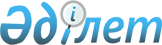 Об утверждении бюджета города Жем на 2018-2020 годы
					
			С истёкшим сроком
			
			
		
					Решение маслихата Мугалжарского района Актюбинской области от 22 декабря 2017 года № 142. Зарегистрировано Департаментом юстиции Актюбинской области 12 января 2018 года № 5844. Прекращено действие в связи с истечением срока
      В соответствии со статьей 6 Закона Республики Казахстан от 23 января 2001 года "О местном государственном управлении и самоуправлении в Республике Казахстан" и с пунктом 2 статьи 9-1, пунктом 2 статьи 75 Бюджетного кодекса Республики Казахстан от 4 декабря 2008 года, Мугалжарский районный маслихат РЕШИЛ: 
      1. Утвердить бюджет города Жем на 2018-2020 годы согласно приложениям 1, 2 и 3, в том числе на 2018 год в следующих объемах:
      1) доходы      - 60 798,0 тысяч тенге;
      в том числе:
       налоговые поступления - 2 509,0 тысяч тенге;
      неналоговые поступления -      0,0 тысяч тенге;
      поступления от продажи основного капитала      - 0,0 тысяч тенге;
      поступления трансфертов - 58 289,0 тысяч тенге;
      2) затраты      - 60 798,0 тысяч тенге;
      3) чистое бюджетное кредитование – 0,0 тысяч тенге;
      в том числе:
      бюджетные кредиты -      0,0 тысяч тенге;
      погашение бюджетных кредитов - 0,0 тысяч тенге;
      4) сальдо по операциям с финансовыми активами - 0,0 тысяч тенге;
      в том числе:
      приобретение финансовых активов       - 0,0 тысяч тенге;
      5) дефицит бюджета (профицит) - 0,0 тысяч тенге;
      6) финансирование дефицита бюджета (использование профицита)      - 0,0 тысяч тенге.
      2. Учесть, что в доход бюджета города зачисляются:
      налоговые поступления:
      индивидуальный подоходный налог по доходам, не облагаемым у источника выплаты, физических лиц, зарегистрированных на территории города районного значения, села, поселка, сельского округа;
      налог на имущество физических лиц, имущество которых находится на территории города районного значения, села, поселка, сельского округа;
      земельный налог на земли населенных пунктов с физических и юридических лиц, земельный участок которых находится в городе районного значения, селе, поселке;
      налог на транспортные средства с физических и юридических лиц, зарегистрированных в городе районного значения, селе, поселке;
      плата за размещение наружной (визуальной) рекламы на:
      объектах стационарного размещения рекламы в полосе отвода автомобильных дорог общего пользования республиканского значения, проходящих через территории городов районного значения, сел, поселков, сельских округов;
      объектах стационарного размещения рекламы в полосе отвода автомобильных дорог общего пользования областного значения, проходящих через территории городов районного значения, сел, поселков, сельских округов;
      объектах стационарного размещения рекламы в полосе отвода автомобильных дорог общего пользования районного значения;
      открытом пространстве за пределами помещений в городе районного значения, селе, поселке;
      неналоговые поступления:
      штрафы, налагаемые акимами городов районного значения, сел, поселков, сельских округов за административные правонарушения;
      добровольные сборы физических и юридических лиц;
      доходы от коммунальной собственности города районного значения, села, поселка, сельского округа коммунальной собственности местного самоуправления):
      поступления части чистого дохода коммунальных государственных предприятий, созданных по решению аппарата акима города районного значения, села, поселка, сельского округа;
      доходы на доли участия в юридических лицах, находящиеся в коммунальной собственности города районного значения, села, поселка, сельского округа (коммунальной собственности местного самоуправления);
      доходы от аренды имущества коммунальной собственности города районного значения, села, поселка, сельского округа (коммунальной собственности местного самоуправления);
      другие доходы от коммунальной собственности города районного значения, села, поселка, сельского округа (коммунальной собственности местного самоуправления);
      другие неналоговые поступления в бюджеты города районного значения, села, поселка, сельского округа.
      3. Поступлениями в бюджеты города районного значения, села, поселка, сельского округа от продажи основного капитала являются деньги от продажи государственного имущества, закрепленного за государственными учреждениями, финансируемыми из бюджета города районного значения, села, поселка, сельского округа.
      4. Учесть, что в соответствии со статьей 8 Закона Республики Казахстан от 30 ноября 2017 года "О республиканском бюджете на 2018-2020 годы" установлено:
      с 1 января 2018 года:
      1) минимальный размер заработной платы - 28 284 тенге;
      2) месячный расчетный показатель для исчисления пособий и иных социальных выплат, а также для применения штрафных санкций, налогов и других платежей в соответствии с законодательством Республики Казахстан – 2 405 тенге;
      3) величина прожиточного минимума для исчисления размеров базовых социальных выплат – 28 284 тенге.
      5. Утвердить на 2018 год объем субвенций, передаваемых из районного бюджета в бюджет города Жем в сумме 58 829,0 тысяч тенге. 
      6. Государственному учреждению "Аппарат маслихата Мугалжарского района" в установленном законодательном порядке обеспечить:
      1) государственную регистрацию настоящего решения в Департаменте юстиции Актюбинской области;
      2) направление настоящего решения на официальное опубликование в периодических печатных изданиях и Эталонном контрольном банке нормативных правовых актов Республики Казахстан.
      7. Настоящее решение вводится в действие с 1 января 2018 года. Бюджет города Жем на 2018 год  Бюджет города Жем на 2019 год Бюджет города Жем на 2020 год
					© 2012. РГП на ПХВ «Институт законодательства и правовой информации Республики Казахстан» Министерства юстиции Республики Казахстан
				
      Председатель сессии

Секретарь Мугалжарского

      Мугалжарского районного

районного маслихата

      маслихата

      Н.Сарсенов

Н.Калиева
Приложение 1 к решению Мугалжарского районного маслихата от 22 декабря 2017 года № 142
Категория
Категория
Категория
Категория
сумма (тысяч тенге)
группа
группа
группа
сумма (тысяч тенге)
подгруппа
подгруппа
сумма (тысяч тенге)
наименование
сумма (тысяч тенге)
1. ДОХОДЫ
60 798,0
1
НАЛОГОВЫЕ ПОСТУПЛЕНИЯ
2 509,0
01
Подоходный налог
294,0
2
Индивидуальный подоходный налог
294,0
04
Налоги на собственность
2 215,0
1
Налоги на имущество 
39,0
3
Земельный налог
1 411,0
4
Налог на транспортные средства 
765,0
4
Поступления трансфертов
58 289,0
02
Трансферты из вышестоящих органов государственного управления
58 289,0
3
Трансферты из районного (города областного значения) бюджета
58 289,0
функциональная группа
функциональная группа
функциональная группа
функциональная группа
функциональная группа
 сумма (тысяч тенге)
функциональная подгруппа
функциональная подгруппа
функциональная подгруппа
функциональная подгруппа
 сумма (тысяч тенге)
администратор бюджетных программ
администратор бюджетных программ
администратор бюджетных программ
 сумма (тысяч тенге)
программа
программа
 сумма (тысяч тенге)
наименование
 сумма (тысяч тенге)
ІІ. ЗАТРАТЫ 
60 798,0
01
Государственные услуги общего характера
20 697,0
1
Представительные, исполнительные и другие органы, выполняющие общие функции государственного управления
20 697,0
124
Аппарат акима города районного значения, поселка, села, сельского округа
20 697,0
001
Услуги по обеспечению деятельности акима города районного значения, поселка, села, сельского округа
20 697,0
04
Образование
37 144,0
1
Дошкольное воспитание и обучение
37 144,0
124
Аппарат акима города районного значения, поселка, села, сельского округа
37 144,0
004
Дошкольное воспитание и обучение и организация медицинского обслуживания в организациях дошкольного воспитания и обучения
37 144,0
07
Жилищно-коммунальное хозяйство
1 457,0
3
Благоустройство населенных пунктов
1 457,0
124
Аппарат акима города районного значения, поселка, села, сельского округа
1 457,0
008
Освещение улиц в населенных пунктов
1 257,0
009
Обеспечение санитарии населенных пунктов
200,0
12
Транспорт и коммуникации
1 500,0
1
Автомобильный транспорт
1 500,0
124
Аппарат акима города районного значения, поселка, села, сельского округа
1 500,0
013
Обеспечение функционирования автомобильных дорог в городах районного значения, селах, поселках, сельских округах
1 500,0
V. Дефицит (профицит) бюджета
0,0
VI. Финансирование дефицита (использование профицита) бюджета
0,0Приложение 2 к решению Мугалжарского районного маслихата от 22 декабря 2017 года № 142 
Категория
Категория
Категория
Категория
сумма (тысяч тенге)
группа
группа
группа
сумма (тысяч тенге)
подгруппа
подгруппа
сумма (тысяч тенге)
наименование
сумма (тысяч тенге)
1. ДОХОДЫ
63 275,0
1
НАЛОГОВЫЕ ПОСТУПЛЕНИЯ
2 528,0
01
Подоходный налог
301,0
2
Индивидуальный подоходный налог
301,0
04
Налоги на собственность
2 227,0
1
Налоги на имущество
42,0
3
Земельный налог
1 413,0
4
Налог на транспортные средства
772,0
4
Поступления трансфертов
60 747,0
02
Трансферты из вышестоящих органов государственного управления
60 747,0
3
Трансферты из районного (города областного значения) бюджета
60 747,0
функциональная группа
функциональная группа
функциональная группа
функциональная группа
функциональная группа
 сумма (тысяч тенге)
функциональная подгруппа
функциональная подгруппа
функциональная подгруппа
функциональная подгруппа
 сумма (тысяч тенге)
администратор бюджетных программ
администратор бюджетных программ
администратор бюджетных программ
 сумма (тысяч тенге)
программа
программа
 сумма (тысяч тенге)
наименование
 сумма (тысяч тенге)
ІІ. ЗАТРАТЫ 
63 275,0
01
Государственные услуги общего характера
22 147,0
1
Представительные, исполнительные и другие органы, выполняющие общие функции государственного управления
22 147,0
124
Аппарат акима города районного значения, поселка, села, сельского округа
22 147,0
001
Услуги по обеспечению деятельности акима города районного значения, поселка, села, сельского округа
22 147,0
04
Образование
39 783,0
1
Дошкольное воспитание и обучение
39 783,0
124
Аппарат акима города районного значения, поселка, села, сельского округа
39 783,0
004
Дошкольное воспитание и обучение и организация медицинского обслуживания в организациях дошкольного воспитания и обучения
39 783,0
07
Жилищно-коммунальное хозяйство
1 345,0
3
Благоустройство населенных пунктов
1 345,0
124
Аппарат акима города районного значения, поселка, села, сельского округа
1 345,0
008
Освещение улиц в населенных пунктов
1 345,0
V. Дефицит (профицит) бюджета
0,0
VI. Финансирование дефицита (использование профицита) бюджета
0,0Приложение 3 к решению Мугалжарского районного маслихата от 22 декабря 2017 года № 142 
Категория
Категория
Категория
Категория
сумма (тысяч тенге)
группа
группа
группа
сумма (тысяч тенге)
подгруппа
подгруппа
сумма (тысяч тенге)
наименование
сумма (тысяч тенге)
1. ДОХОДЫ
64 919,0
1
НАЛОГОВЫЕ ПОСТУПЛЕНИЯ
2 547,0
01
Подоходный налог
312,0
2
Индивидуальный подоходный налог
312,0
04
Налоги на собственность
2 235,0
1
Налоги на имущество
42,0
3
Земельный налог
1 414,0
4
Налог на транспортные средства
779,0
4
Поступления трансфертов
62 372,0
02
Трансферты из вышестоящих органов государственного управления
62 372,0
3
Трансферты из районного (города областного значения) бюджета
62 372,0
функциональная группа
функциональная группа
функциональная группа
функциональная группа
функциональная группа
 сумма (тысяч тенге)
функциональная подгруппа
функциональная подгруппа
функциональная подгруппа
функциональная подгруппа
 сумма (тысяч тенге)
администратор бюджетных программ
администратор бюджетных программ
администратор бюджетных программ
 сумма (тысяч тенге)
программа
программа
 сумма (тысяч тенге)
наименование
 сумма (тысяч тенге)
ІІ. ЗАТРАТЫ 
64 919,0
01
Государственные услуги общего характера
23 697,0
1
Представительные, исполнительные и другие органы, выполняющие общие функции государственного управления
23 697,0
124
Аппарат акима города районного значения, поселка, села, сельского округа
23 697,0
001
Услуги по обеспечению деятельности акима города районного значения, поселка, села, сельского округа
23 697,0
04
Образование
39 783,0
1
Дошкольное воспитание и обучение
39 783,0
124
Аппарат акима города районного значения, поселка, села, сельского округа
39 783,0
004
Дошкольное воспитание и обучение и организация медицинского обслуживания в организациях дошкольного воспитания и обучения
39 783,0
07
Жилищно-коммунальное хозяйство
1 439,0
3
Благоустройство населенных пунктов
1 439,0
124
Аппарат акима города районного значения, поселка, села, сельского округа
1 439,0
008
Освещение улиц в населенных пунктов
1 439,0
V. Дефицит (профицит) бюджета
0,0
VI. Финансирование дефицита (использование профицита) бюджета
0,0